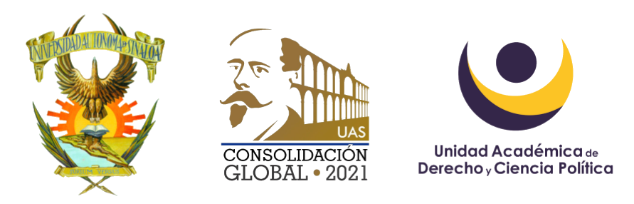 EMISIÓN DE AVAL DE DIPLOMADO POR COMPETENCIAS PROFESIONALES INTEGRADASDIPLOMADO: _______________________Consultar guía con el enlace: http://sau.uas.edu.mx/pdf/Guia_para_Disenar_Programas_de_Diplomado_por_Competencias_Profesionales_Integradas_2017.pdfEMISIÓN DE AVAL DE DIPLOMADO POR COMPETENCIAS PROFESIONALES INTEGRADASDIPLOMADO: _______________________Consultar guía con el enlace: http://sau.uas.edu.mx/pdf/Guia_para_Disenar_Programas_de_Diplomado_por_Competencias_Profesionales_Integradas_2017.pdfEMISIÓN DE AVAL DE DIPLOMADO POR COMPETENCIAS PROFESIONALES INTEGRADASDIPLOMADO: _______________________Consultar guía con el enlace: http://sau.uas.edu.mx/pdf/Guia_para_Disenar_Programas_de_Diplomado_por_Competencias_Profesionales_Integradas_2017.pdfEMISIÓN DE AVAL DE DIPLOMADO POR COMPETENCIAS PROFESIONALES INTEGRADASDIPLOMADO: _______________________Consultar guía con el enlace: http://sau.uas.edu.mx/pdf/Guia_para_Disenar_Programas_de_Diplomado_por_Competencias_Profesionales_Integradas_2017.pdfIndicador a considerarUbicación en el proyectopágina (s)ObservacionesRecomendacionesPortadaDirectorioÍndicePRESENTACIÓNMARCO INSTITUCIONALMARCO INSTITUCIONALMARCO INSTITUCIONALMARCO INSTITUCIONALModelo Educativo y AcadémicoPlan de Desarrollo InstitucionalConsolidación Global 2021DIAGNÓSTICO DE NECESIDADES Y JUSTIFICACIÓNFINALIDADES Y DESTINO DEL DIPLOMADO FINALIDADES Y DESTINO DEL DIPLOMADO FINALIDADES Y DESTINO DEL DIPLOMADO FINALIDADES Y DESTINO DEL DIPLOMADO PropósitoPoblación destinoPerfil de egresoORGANIZACIÓN ACADÉMICAORGANIZACIÓN ACADÉMICAORGANIZACIÓN ACADÉMICAORGANIZACIÓN ACADÉMICADesglose de competencias, componentes, contenidos, módulos y evidencias de desempeño.Tiempos y créditos por MódulosSecuenciación didáctica por MódulosORGANIZACIÓN ADMINISTRATIVAORGANIZACIÓN ADMINISTRATIVAORGANIZACIÓN ADMINISTRATIVAORGANIZACIÓN ADMINISTRATIVAModalidad de operaciónRequisitos de ingreso y permanenciaIndica en el apartado los requisitos de ingreso y permanencia. Se sugiere homologar los indicadores con los institucionales.Se recomienda agregar tal cual la información posterior o complementar con la que ya está incluida en el proyecto elaborado.Ingreso•Para egresados de la Universidad Autónoma de Sinaloa como opción de Titulación, deberán contar con el 100% de los créditos del programa de licenciatura, lo que demostrarán -sin excepción-, con la entrega de copia del Certificado oficial de estudios y copia de la Carta de Liberación de Servicio Social.•Para personas externas a la Universidad Autónoma de Sinaloa, deberán entregar copia de título profesional de alguna licenciatura del área económico-administrativa o disciplina afín y presentar su currículum vitae.•Llenar solicitud de ingreso al diplomado.•Copia de identificación oficial con fotografía (Credencial INE o Pasaporte).•Impresión de CURP amplificado al 150%•Entregar 1 fotografía ovalada tamaño credencial (papel mate).•Cubrir la cuota de inscripción y colegiatura estipulada por la Institución.Permanencia•80% de asistencia y participación en cada módulo.•Entrega de trabajos (máximo una semana después de que concluya cada módulo)•Acreditar la evaluación de cada módulo.•Sujetarse a las normas de operación del programa, de la Unidad Académica y/o de la Universidad Autónoma de Sinaloa.Obtención del diplomaIndica en el apartado los elementos para la obtención del Diploma. Se sugiere homologar los indicadores con los institucionales.Se recomienda agregar tal cual la información posterior o complementar con la que ya está incluida en el proyecto elaborado.Obtención del diploma•Haber acreditado todos los módulos.•Elaborar y Liberar la Tesina, como trabajo final integrador.•No tener adeudos por concepto de inscripción y colegiatura del diplomado en la Unidad Académica u otros con la Universidad Autónoma de Sinaloa.RECURSOS PARA IMPLEMENTAR EL DIPLOMADORECURSOS PARA IMPLEMENTAR EL DIPLOMADORECURSOS PARA IMPLEMENTAR EL DIPLOMADORECURSOS PARA IMPLEMENTAR EL DIPLOMADOPlanta docente y perfil requeridoEspacios físicos, equipo y materialesRecurso financieroSEGUIMIENTO Y EVALUACIÓN DEL DIPLOMADOREFERENCIASComentarios adicionales:Se toman en cuenta para la revisión las páginas marcadas al pie del texto.Se deben incluir los logos de la UAS, PDI Consolidación Global 2021 y de la Unidad Académica. Es importante homologar los márgenes de las tablas, letra, espaciado y estilo.Revisar las páginas del índice al hacer las correcciones necesarias y/o sugeridas.Comentarios adicionales:Se toman en cuenta para la revisión las páginas marcadas al pie del texto.Se deben incluir los logos de la UAS, PDI Consolidación Global 2021 y de la Unidad Académica. Es importante homologar los márgenes de las tablas, letra, espaciado y estilo.Revisar las páginas del índice al hacer las correcciones necesarias y/o sugeridas.Comentarios adicionales:Se toman en cuenta para la revisión las páginas marcadas al pie del texto.Se deben incluir los logos de la UAS, PDI Consolidación Global 2021 y de la Unidad Académica. Es importante homologar los márgenes de las tablas, letra, espaciado y estilo.Revisar las páginas del índice al hacer las correcciones necesarias y/o sugeridas.Comentarios adicionales:Se toman en cuenta para la revisión las páginas marcadas al pie del texto.Se deben incluir los logos de la UAS, PDI Consolidación Global 2021 y de la Unidad Académica. Es importante homologar los márgenes de las tablas, letra, espaciado y estilo.Revisar las páginas del índice al hacer las correcciones necesarias y/o sugeridas.